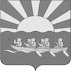 РОССИЙСКАЯ  ФЕДЕРАЦИЯЧУКОТСКИЙ  АВТОНОМНЫЙ  ОКРУГ  СОВЕТ  ДЕПУТАТОВ  МУНИЦИПАЛЬНОГО  ОБРАЗОВАНИЯЧУКОТСКИЙ  МУНИЦИПАЛЬНЫЙ  РАЙОНРЕШЕНИЕ(XXXIII сессия   пятого созыва)от 23 марта 2016 года г. № 167с. ЛаврентияОб обращении в Думу Чукотского автономного округа по вопросу передачи полномочий по организации проведения мероприятий по отлову и содержанию безнадзорных животныхРуководствуясь Федеральным законом от 6 октября 2003 г. № 131-ФЗ «Об общих принципах организации местного самоуправления в Российской Федерации», Уставом муниципального образования Чукотский муниципальный район, Совет депутатов муниципального образования Чукотский муниципальный районРЕШИЛ:1.  Обратиться в Думу Чукотского автономного округа по вопросу передачи полномочий по организации проведения мероприятий по отлову и содержанию безнадзорных животных (Приложение 1).2. Настоящее решение вступает в силу с момента официального опубликования.Председатель  Совета  депутатов 			                 Л.М. Калашникова  Глава  муниципального образованияЧукотский муниципальный  район                                       Л.П. Юрочко«____» _____________2016 годаПриложение 1к решению Совета депутатовмуниципального образования Чукотский муниципальный район от «23» марта 2016 г. № 167Информируем Вас об отдельных проблемных вопросах, возникающих у органов местного самоуправления при реализации Закона Чукотского автономного округа от 17 декабря 2015 г. № 131-ОЗ «О наделении органов местного самоуправления Чукотского автономного округа государственными полномочиями по организации проведения мероприятий по отлову и содержанию безнадзорных животных»(далее – Закон).	Так, в силу статьи 1 названного Закона органы местного самоуправления муниципальных образований Чукотского автономного округа наделяются государственными полномочиями Чукотского автономного округа по организации проведения мероприятий по отлову и содержанию безнадзорных животных (далее - государственные полномочия).Реализация государственных полномочий осуществляется органами местного самоуправления муниципальных образований Чукотского автономного округа путем организации проведения следующих мероприятий:1) отлов безнадзорных животных;2) содержание, идентификация и учёт отловленных безнадзорных животных;3) возврат владельцам отловленных безнадзорных животных, передача отловленных безнадзорных животных заинтересованным гражданам и организациям;4) эвтаназия безнадзорных животных и утилизация их трупов.«Порядок отлова и содержания безнадзорных животных в Чукотском автономном округе» утверждён постановлением Правительства Чукотского автономного округа от 9 февраля 2016 г. № 55. Указанным порядком, в частности предусмотрено:1) отлов безнадзорных животных специализированной организацией;2) укомплектованность работников специализированной организации средствами для отлова и средствами индивидуальной защиты;3) наличие специально оборудованного автотранспорта для перевозки отловленных животных;4) наличие пункта содержания безнадзорных животных с раздельным содержанием кобелей и сук, котов и кошек;  5) содержание отловленных безнадзорных животных в карантине не менее 10 дней с даты отлова. Кроме того, эвтаназия отловленных животных должна производиться ветеринарными специалистами учреждения, имеющего соответствующее разрешение (лицензию). По сведениям Администрации муниципального образования Чукотский муниципальный район функционирующий в муниципальном районе филиал ветеринарного учреждения ГБУ ЧАО «чукотская районная станция по борьбе с болезнями животных» указанным разрешением (лицензией) не обладает. Выполнение всех требований указанного порядка влечет привлечение значительно больших средств, чем средства, которые предусмотрены Законом Чукотского автономного округа от 17 декабря 2015 г. № 134-ОЗ «Об окружном бюджете на 2016 год – субвенция бюджету муниципального образования Чукотский муниципальный район на осуществление отдельных полномочий органов государственной власти Чукотского автономного округа на 2016 год по организации проведения мероприятий по отлову и содержанию безнадзорных животных – 848 000,00 рублей.  Для организации работы по выполнению переданных полномочий, в соответствии с утвержденным постановлением Правительства Чукотского автономного округа от 9 февраля 2016 года № 55 «Об утверждении Порядка отлова и содержания безнадзорных животных в Чукотском автономном округе», в настоящее время сельским поселениям Чукотского муниципального района  необходимо 58 682,71 тыс. рублей без учета затрат на постройку пунктов временного содержания животных.  Ориентировочный расчет затрат на предоставление услуг по отлову, усыплению и утилизации бездомных животных в Чукотском районе, в населенных пунктах Лаврентия, Лорино, Уэлен, Нешкан, Энурмино, Инчоун произведен муниципальным унитарным предприятием муниципального образования Чукотский муниципальный район «Айсберг»  (Приложение 2).Указанные обстоятельства и необходимость соблюдения норм законодательства в данной сфере препятствует решению вопроса по отлову, усыплению и утилизации безнадзорных животных, в связи с чем усыпление безнадзорных животных фактически не производится. В результате чего увеличивается количество безнадзорных животных, преимущественно собак, в каждом из населенных пунктов муниципального района, что создает угрозу для жизни и здоровья населения. По состоянию на 04 февраля 2016 года в Чукотском муниципальном районе складывается следующая ситуация в реализации данного закона:Сельское поселение Лаврентия - 75 голов;Сельское поселение Уэлен - 75 голов;Сельское поселение Инчоун - 65 голов;Сельское поселение Лорино - 75 голов;Сельское поселение Нешкан - 65 голов;Сельское поселение Энурмино - 100 голов;Итого по Чукотскому муниципальному району насчитывается – 455 голов по состоянию на 04.02.2016 года. Плановые показатели на 2016 год составляют от 1000 до 1200 голов. За период с 01 января 2015 года по 31 июня 2015 года было гуманно усыплено 525 голов.	Таким образом, учитывая отсутствие инфраструктуры, специализированных санитарно-гигиенических сооружений для отлова и содержания безнадзорных животных в сельских поселениях Чукотского муниципального района, а также необходимых финансовых средств, предлагаем исполнение государственных полномочий по отлову и содержанию безнадзорных животных оставить за органами государственной власти Чукотского автономного округа.Приложение 2к решению Совета депутатовмуниципального образования Чукотский муниципальный район от «23» марта 2016 г. № 167Расчет затратна предоставление услуг по отлову, усыплению и утилизации бездомных животных в Чукотском районе в населенных пунктах Лаврентия, Лорино, Уэлен,Нешкан, Энурмино, Инчоун на 2016 год№п/пНаименованиеЕд.изм.2016№п/пНаименованиеЕд.изм.ПланIНатуральные показатели1Количество животныхшт.600IIЗатраты на производство услуг1Основные средства и материалы:1.1специализированный автомобильт.руб27 000,01.2пневмоустройствот.руб36,01.3средства обезвреживания:1.3.1дротикит.руб21,001.3.2медицинские препаратыт.руб3.122работа автотранспортат.руб1 844,133оплата трудат.руб5 815,914проезд в отпуск работниковт.руб1 424,525Начисления на социальные нуждыт.руб1 756,416Обучениет.руб90,007Прочие прямые:7.1медицинский осмотрт.руб126,007.2саипрофилактика спецодеждыт.руб360,007.3санпрофилактика автотранспортат.руб720,387.4амортизацият.руб1 890,007/5цеховые7.5.1спецодеждат.руб128,497.5.2моющие средстват.руб38,887.5.3расходы по управлению участкомт.руб1 904,637.6Ветеринарные услугит.руб8 708,407.7Расходы на кормление (10 дней)т.руб360,008общехозяйственные расходы 40%т.руб3 028,939Налоги 24%г.руб663,0810Затраты - всегот.руб55 256,791 1Себестоимостьт.руб55 256 789,1312Необходимая прибыль 5%т.руб2 762.8413Необходимые затратыт.руб58 682,71